ГБПОУЖелезноводский художественно-строительный техникум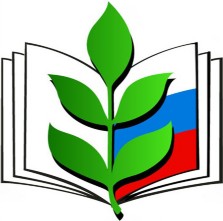 План работы первичной профсоюзной организации на 2016- 2017 учебный годПредседатель ППО Ликова О.А.Задачи первичной профсоюзной организации Активизировать работу профсоюзной организации по представительству и защите интересов членов профсоюза, повышению социальной защищённости работников техникума. Содействовать в улучшении материального положения, улучшении здоровья работников техникума, в создании условий для повышения их квалификации, проведении досуга. Развивать социальное партнёрство в решении социальных проблем. Осуществлять организационные мероприятия для укрепления коллектива. Укреплять и развивать профессиональную солидарность.№МероприятияСрокиОтветственный Примечание ПРОФСОЮЗНЫЕ СОБРАНИЯПРОФСОЮЗНЫЕ СОБРАНИЯПРОФСОЮЗНЫЕ СОБРАНИЯПРОФСОЮЗНЫЕ СОБРАНИЯПРОФСОЮЗНЫЕ СОБРАНИЯОтчёт о работе профсоюзногокомитета за 2015-2016 учебный год.Обсуждение плана работы на новый 2016-2017 учебный год.Сентябрь2016гПредседатель ППО Ликова О.А.О работе администрации и профкома по соблюдению трудового законодательства.Утверждение сметы расходов на 2017 год. Отчёт о расходах средств профсоюзного бюджета за 2016 год.декабрь2016г.Председатель ППО Ликова О.А.О ходе работы профсоюзнойорганизации и администрации техникума по выполнению условий коллективного договора.Февраль2017гПредседатель ППО Ликова О.А.ЗАСЕДАНИЯ, РАБОТА И ПРОВЕРКИ ПРОФКОМАЗАСЕДАНИЯ, РАБОТА И ПРОВЕРКИ ПРОФКОМАЗАСЕДАНИЯ, РАБОТА И ПРОВЕРКИ ПРОФКОМАЗАСЕДАНИЯ, РАБОТА И ПРОВЕРКИ ПРОФКОМАЗАСЕДАНИЯ, РАБОТА И ПРОВЕРКИ ПРОФКОМАО состоянии готовности учебных помещений техникума, соблюдении условий и охраны труда к началу учебного года.Контроль за прохождениеммедосмотров.О согласовании инструкций потехнике безопасности.О правильности начисления зарплаты.Совещание членов ПК по организациии распределению общественнойнагрузки.Организация работы ПК с молодымиспециалистами и ветеранамипедагогического труда.Провести сверку учёта членовпрофсоюза.Составить перечень юбилейных и праздничных дат.Август-октябрьПредседатель ППО Ликова О.А.Уполномоченный по ОТ Иноятов В.В.О согласовании расписания уроковО подготовке к праздникам «День профобразования» и «День Учителя» .СентябрьоктябрьПредседатель ППО Ликова О.А.Рейды – проверки санитарно-гигиенического состояния кабинетов техникума (рекомендации, помощь).ноябрьПредседатель ППО Ликова О.А.Уполномоченный по ОТ Иноятов В.В.Рейд – проверка правильности ведения трудовых и медицинских книжек(записи), книги приказов, личных дел учителей (увольнения, назначения).октябрьПредседатель ППО Ликова О.А.Уполномоченный по ОТ Иноятов В.В.Рейд – проверка готовности зданий к зиме (утепление, остекление, освещение, утепление подноябрьПредседатель ППО Ликова О.А.Уполномоченный по ОТ Иноятов В.В.О проведении рейда по учебным кабинетам и производственныммастерским техникума с целью анализа состояния охраны труда и состояниякабинетов.Заседание ПК «О результатахпроверки ведения личных дел ттрудовых книжек сотрудников».Заседание ПК по вопросу новогоднихподарков членам ПК.ноябрьноябрьПредседатель ППО Ликова О.А.Уполномоченный по ОТ Иноятов В.В.Утверждение годовогостатистического отчета.Проведение проверки оборудования спортзала и технических мастерских.Составление акта по итогамвыполнения соглашения по ОТ и ТБ за 1 полугодие.О согласовании графика отпусков работников техникума на новый 2017 год.Об организации новогоднегопраздника и обеспечении новогоднимиподарками детей  членов профсоюза декабрьПредседатель ППО Ликова О.А.Уполномоченный по ОТ Иноятов В.В.О выполнении коллективного договораза 2016 годРейд – проверка санитарно-гигиенического состояния техникума.Заседание ПК по итогам проверки.О работе страницы профсоюза на сайте техникума.январьПредседатель ППО Ликова О.А.Проверка журналов по ТБ.Производственное совещание по ТБ и ОТ. О проведении мероприятий посвященных 23 февраля и 8 марта.февральПредседатель ППО Ликова О.А.Уполномоченный по ОТ Иноятов В.В.О соблюдении правил внутреннего распорядка техникума. Рейд проверки санитарно-гигиенического состояния кабинетов.Совместное заседание администрациии ПК по вопросу распределенияучебной нагрузки учителей на 2017-2018 учебный год.мартПредседатель ППО Ликова О.А.О состоянии охраны труда в кабинетах повышенной опасности.О работе уполномоченного по охране труда.Контроль за проведением аттестации работников.апрельПредседатель ППО Ликова О.А.Уполномоченный по ОТ Иноятов В.В.ИНФОРМАЦИОНАЯ РАБОТАИНФОРМАЦИОНАЯ РАБОТАИНФОРМАЦИОНАЯ РАБОТАИНФОРМАЦИОНАЯ РАБОТАИНФОРМАЦИОНАЯ РАБОТАОбновление профсоюзного уголка.Обновить страничку ПО на сайте ОУ.Дополнить информацию.В течении годаАртеменко А.А. ответственный за информ.Формирование подборок материаловпо социально-экономическим,правовым вопросам.В течении годаАртеменко А.А. ответственный за информ.Информация о планах работыпрофкома, проводимых мероприятияхВ течении годаАртеменко А.А. ответственный за информ.Культурно массовые мероприятияКультурно массовые мероприятияКультурно массовые мероприятияКультурно массовые мероприятияКультурно массовые мероприятияДень знаний. Посещение больных учителей и оказание импомощи. Работа с письмами, заявлениями и жалобами впрофком. Проведение очередных праздничныхмероприятий, посвящённых:- Дню учителя- новому году- 23 февраля- 8 марту- 9 мая- концу учебного года Контроль за работой техникумовской столовой Организация поздравлений учителей-юбиляров. Способствовать проведению смотров конкурсов, соревнований и др.В течении годаСало В.А. ответственный за культ.массовые мероприятия